Senaattori-farmin toimintoja koordinoivan ryhmän kokousmuistio 19.5.2016Aika	19.5.2016 klo 13-15	Paikka	Valtimo	Osallistujat	Henri Ryhänen (pj.)	Suvi Aaltonen (siht.)	Kimmo Vainikainen	Henni-Liisa Kirjavainen	Kaisu Aho	Leena Lehtovuori	Marit Olander	Pekka KuittinenSovitut asiat/vaativat toimenpiteitä:Sopimus asiat liittyen vanhojen introjen ylläpitoon ovat vielä selvityksessä. Voisiko CGI toimia edelleen ylläpitäjänä?Pekka potkii CGI:tä Kabinetin häntien korjaamisessa.Triplanin web-osien kehittäminen Sentissä/Kabbarissa harkintaan. Leena Lehtovuorella/Pekalla työn alla.1 Kokouksen avaus2 Esityslista ja edellisen pöytäkirjan hyväksyminenEsityslista hyväksyttiin, pöytäkirja hyväksyttiin. Käytiin edellisestä kokouksesta jääneet tehtävät läpi.3 Toiminnallisuuksiin liittyvät kehitystarpeet- Uutissyötteen  www-osan ulkoasu vs yhteisösivusto
Halutaan käyttöön jonkinlainen keskustelutoiminto. Kumpaa halutaan ”uutissyöte” vai yhteisösivusto- Selvitetään uutisyöte-mahdollisuutta.- Kaikki intrat haluavat tämän käyttöön.- Pajan kuulumiset: Excellin kanssa ollut ongelmia. Henkilöhakujen muokkaus ei ole edennyt. Kaisu laittaa Jiraan viestiä, että edetään asiassa asap. Vaikuttaisi että RSS-feed näkyy nyt kaikilla.- Santran kuulumiset: Aakkosellista hakutoimintoa odotellaan.- Sentin kuulumiset: Sentin henkilöhaku on vielä vaiheessa. AD-tiedot saatu päivitettyä. Toiveena on, että haku saataisiin myös tarkemmalla tasolla. Etusivun keskustelu-toiminto ollut työn alla. Lisäksi VM:ssä on ollut toiveita chat-toiminnosta.- Kabinetti: Osastohaku aakkosittain on työnalla. Tarpeen myös yksikkötiedot. VNK:n joryn palautelaatikko julkaisua varten valmis. Pp-pankki myös työn alla. VNK:ssa tulossa Office 2010  -päivitys, joka saattaa aiheuttaa lisätöitä.Johto on toivonut Kabinettiin yhteistä ppt-esityspankkia, jonne viedään esitykset kansliasta. - Kabinetti ja Senaattori: RSS-webosaa ei pysty ottamaan käyttöön. Henri on potkinut asiaa eteenpäin, mutta vielä vaiheessa.- Senaattori: Palveluchat tulossa käyttöön tietotukiyksikölle Edelleen keskustelussa:Jatketaan henkilöhakujen muokkausta > käynnissä Tehdään jossain vaiheessa päätös kehittämisen keskeytyksestä. Sähköisen työpöydän ohjausryhmä tapaa Digital Illustrated -yrityksen henkilöjä. Selvitetäänkö tulevatko he vastaamaan myös nykyisestä Senaattori-farmin ympäristöstä > selvityksessäSovittiin että otetaan farmin vuosisuunnitelma tilannetarkistukseen ensi kokouksessa > siirretään seuraavaanKeskusteltiin yhteisistä sivupohjista > Jira-case tehty, mutta ei edennytSovittiin että Pekka pyytää CGI:ltä sivupohjaehdotuksen, jota sitten kommentoidaan. Käydään keskustelua metatiedoista ja niiden lisäämisestä. Asia tulee ratkaistavaksi jossain vaiheessa ja on erittäin tärkeä osa digityöpöytähanketta. Jatketaan keskustelua seuraavissa kokouksissa (sanastot jne.). > Pidetään teematyöpaja syksyllä6 Muut asiat	Ei muita asioita.7 Kokouksen päättäminenSeuraava kokous on 8.6.2016.Puheenjohtaja päätti kokouksen.LiitteetJakelu Ryhmän työtila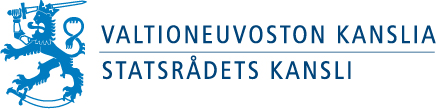 